Form D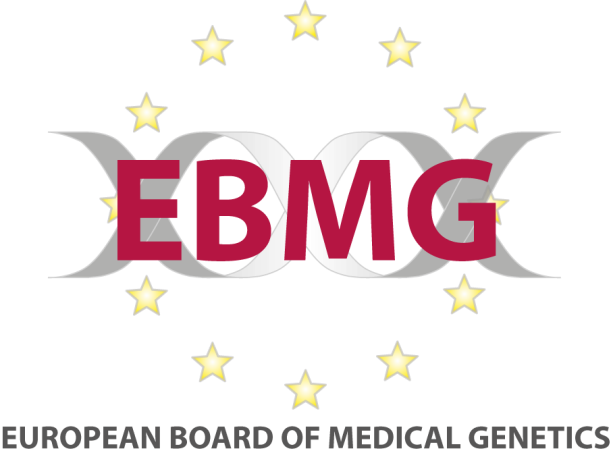 European Board of Medical GeneticsPortfolio for Application for Registration Front page of portfolio (Form D)Name of applicant Country of work Type of applicationGenetic counsellorGenetic nurse  Please confirm under which system you are applyingUsual routeGrandfather Clause AGrandfather Clause BGrandfather Clause CNational registration I confirm that the contents of this portfolio are my own work and that all information included is true and correct.Print name below in next space to confirm the above the statement. Name:   I confirm that the contents of this portfolio are my own work and that all information included is true and correct.Print name below in next space to confirm the above the statement. Name:  